İşbu sözleşme, “Araştırma ve Geliştirme Faaliyetlerinin Desteklenmesi Hakkında Kanun ile Bazı Kanun ve Kanun Hükmünde Kararnamelerde Değişiklik Yapılmasına Dair 6676 sayılı Kanunun;21 inci maddesi ile, 5510 sayılı Sosyal Sigortalar ve Genel Sağlık Sigortası Kanununun 5.inci maddesinin birinci fıkrasının (b) bendine “kamu kurum ve kuruluşları tarafından desteklenen projelerde görevli bursiyerler “ ifadesi eklenmiş,22 nci maddesi ile, 5510 sayılı Kanunun 7 nci maddesinin birinci fıkrasının (a) bendindeki “mesleki eğitime veya staja “ ifadesi “mesleki eğitime, staja veya bursiyer olarak göreve” şeklinde,23 üncü maddesi 5510 sayılı Kanunun 80 inci maddesinin birinci fıkrasının (k) bendinde yer alan “staja tabi tutulan öğrenciler” ifadesinden sonra gelmek üzere “kamu kurum ve kuruluşları tarafından desteklenen projelerde görevli bursiyerler” şeklinde, değiştirilmiş, ayrıca aynı Kanunun 24 üncü maddesi ile, 5510 sayılı Kanunun 87 nci maddesinin birinci fıkrasının (e ) bendinde yer alan “bu öğrencilerin eğitim gördükleri okullar”ifadesinden sonra gelmek üzere “ kamu kurum ve kuruluşları tarafından desteklenen projelerde görevli bursiyerler için projenin yürütüldüğü kamu kurum ve kuruluşları” ifadesi eklenmiştir” hükümlerine göre hazırlanmıştır. Bundan sonra taraflar  “İşveren”, “Bursiyer” ve “Proje Yürütücüsü” olarak anılacaktır.TARAFLARA-İŞVEREN :   Sakarya Üniversitesi Rektörlüğü               Adres       :   Esentepe Kampüsü Serdivan / Sakarya  B- BURSİYERAd/Soyad:TC:E-posta:Tel:İkamet Adresi:C-PROJE YÜRÜTÜCÜSÜ ve PROJE BİLGİLERİProje Yürütücüsü:Proje Türü:Proje Kodu / Adı:D-Bursiyer Görev Yeri:-----E-Tarafların Yükümlükleri-Proje yürütücüsü,  Bursiyerin görev bitiminden 5(beş) işgünü öncesinde Sakarya Üniversitesi, Genel evrak Birimi’ne Bilimsel Araştırmalar Koordinatörlüğü’ne bursiyerin görev süresinin biteceğine dair dilekçeyi teslim eder. İlgili dilekçenin süresi içinde teslim edilmemesi durumunda tüm yasal sorumluluklar proje yürütücüsüne aittir.-Bursiyerin görev yeri dışında görevlendirilmesi veya görevlendirme yapılmadan çalıştırılması durumunda oluşabilecek iş kazası ve mesleki hastalıklarından proje yürütücüsü sorumludur. Kurumun bu ve benzeri durumlarla karşılaşacağı maddi ve manevi zararların tümünden proje yürütücüsü sorumludur.İşbu sözleşme 2(iki) sayfadır.    Proje Yürütücüsü                                                                            Bursiyer  Ad / Soyad-  Tarih			                                         Ad / Soyad  Tarih……… / ………. / 20……..		                                     ……… / ………. / 20……..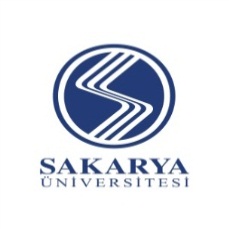 SAÜ BİLİMSEL ARAŞTIRMA PROJELERİ KOORDİNATÖRLÜĞÜBURSİYER ÖĞRENCİ ÇALIŞTIRMASÖZLEŞMESİBEYANLAR  ( Aşağıdaki boşlukları işaretleyiniz.)BEYANLAR  ( Aşağıdaki boşlukları işaretleyiniz.)GENEL SAĞLIK SİGORTA DURUMU(    )  Ailemin Genel Sağlık Sigortasından yararlanıyorum.  (    ) Ailemin Genel Sağlık Sigortasından yararlanmıyorum.